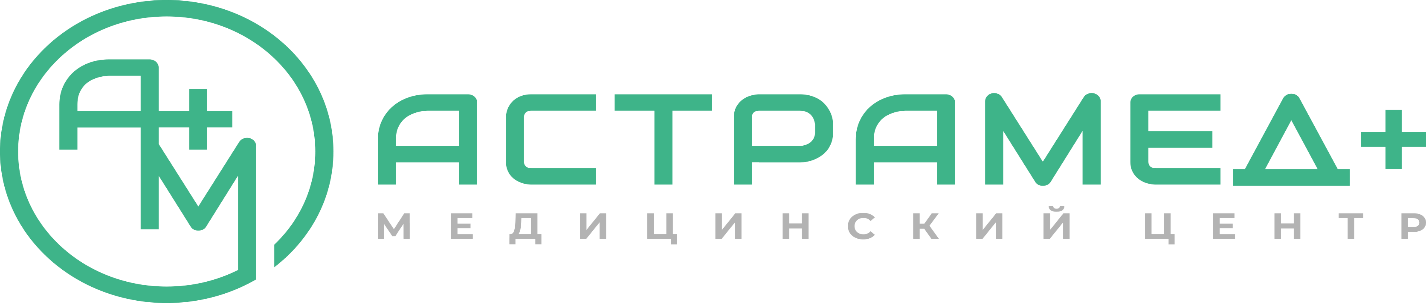 141304, МО, г. Сергиев Посад, 1-я Рыбная ул., д.18/2, этаж 2, пом. 1Тел./факс: +7 (495) 260-60-06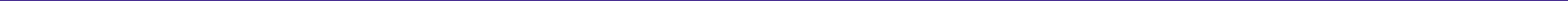 Общая подготовка к лабораторным исследованиям.Правило 1. Кровь.Общие правила:1. По возможности пробы следует брать утром между 7–9 часами утра.2. Взятие проб должно выполняться через 8–12 часов после последнего приема пищи.3. Накануне исследования не рекомендуется употреблять жирную пищу. Предпочтителен легкийужин. Перед исследованием разрешено пить негазированную воду. Не употреблять соки, чай,кофе, лимонады.4. Взятие проб должно проводиться до лечебных процедур, способных оказать влияние нарезультаты тестов. Не следует проводить забор крови сразу после физиотерапевтическихманипуляций, инструментального обследования, рентгенологического и ультразвуковогообследований, массажа и др.5. По согласованию с лечащим врачом, рекомендуется исключить лекарственные препараты до взятия крови. Утренний прием лекарств проводится только после взятия биоматериала.6. За 12–24 часа исключить прием алкоголя, физические нагрузки, эмоциональное напряжение.Не курить за 1–2 часа до исследования.7. За 15 минут до сдачи крови рекомендуется отдохнуть, успокоиться для исключения влиянияизменений положения тел.8. При динамическом наблюдении за пациентом взятие материала нужно проводить видентичном положении тела, в одно и то же время и с идентичной подготовкой кисследованию и в одной и той же лаборатории.Правило 2. Кал.1. Отменить препараты, которые могут влиять на формирование каловых масс и перистальтику кишечника по согласованию с лечащим врачом. (слабительные, противодиарейные средства, препараты, влияющие на процессы переваривания и всасывания, препараты бария, висмута, железа).2. После рентгенологического исследования желудка и кишечника проведение анализа калапоказано не ранее, чем через 2 суток.3. Следует избегать примеси к испражнениям мочи, выделений из половых органов и другихвеществ. У маленьких детей запрещается отбирать пробу непосредственно с поверхности подгузника/горшка/пелёнок.4. Не рекомендуется брать пробу при задержке стула более 48Правило 3. Моча.1. Исследование проводится на фоне обычного питьевого режима.2. За 10–12 часов до исследования не употреблять алкоголь, острую, соленую и копченую пищу, а также продукты и препараты, которые могут изменить цвет мочи (свекла, морковь, витамины группы В, рифампицин, ацетилсалициловая кислота и др.).3. Исследования рекомендуется проводить до начала медикаментозного антибактериального лечения и не ранее 10-14 дней после проведенного курса.4. Перед сбором мочи провести тщательный туалет наружных половых органов с мылом при этом, избегая контаминации с области анального отверстия.5. Сбор мочи осуществляется в стерильный одноразовый контейнер.6. У маленьких детей сбор осуществляется в стерильный мочеприемник.7. Сбор мочи не проводится во время менструаций. После цистоскопического исследования сбор мочи не ранее чем через 5–7 суток.8. Не собирать мочу из судна, утки, горшка, унитаза, подгузника.Правило 4. Соскоб (Зев, нос).1. Взятие биоматериала осуществляется натощак или не ранее, чем через 3–4 часа после приема пищи и питья; до полоскания, орошений лекарственными средствами.2. Материал берется до проведения гигиенических процедур. Не рекомендуется чистить зубы и применять любые очищающие средства полости рта.3. За два дня до взятия мазка рекомендуется отказаться от употребления спиртных напитков.Исключить курение минимум за 3 часа до забора биоматериала. Исследование проводится до начала лечения антибиотиками, антисептиками, противогрибковыми ипротивовирусными препаратами.Правило 5. Кровь (Цитогенетические исследования).1. По возможности пробы следует брать утром между 7–9 часами утра.2. Перед исследованием необходим прием пищи (легкий завтрак). Это поможет сохранению жизнеспособности клеточных элементов. Накануне исследования не употреблять жирной пищи. Разрешено пить негазированную воду. Не употреблять кофе, лимонады.3. Исключить прием алкоголя, физические нагрузки, эмоциональное напряжение на срок не менее 12–24 часов до взятия биоматериала. Не курить за 1–2 часа.4. Не следует проводить взятие крови сразу после физиотерапевтических манипуляций,инструментального обследования, рентгенологического и ультразвукового обследований, массажа и других медицинских процедур.5. По согласованию с лечащим врачом, рекомендуется исключить лекарственные препараты до взятия крови. Исследования рекомендовано проводить до начала антибактериальной, противогрибковой, антисептической терапии; вне курса приема цитостатиков, иммуномодуляторов, иммуносупрессивных препаратов (желательно, чтобы между последним приемом препаратов прошло не менее 1 мес.).6. За 15 минут до сдачи крови рекомендуется отдохнуть, успокоиться для исключения влияния изменения положения тела.7. Не рекомендуется проводить вовремя и не ранее чем через 2 недели после перенесенных острых инфекционно-воспалительных заболеваний, операционного вмешательства, обострении хронических заболеваний и др.8. Не рекомендуется сдавать кровь единовременно с тестами, имеющие другую подготовку к сдаче биоматериала (биохимический анализ крови, клинический анализ крови и др.).Правило 6. Эякулят.1. Эякулят должен быть получен после воздержания от семяизвержения ̶ не менее 2-х и не более 5-ти суток. За 5 дней до исследования рекомендуется регулярные половые контакты.2. За 12 ч до исследования нежелательно применять в области уретры и полового членалюбые медицинские и гигиенические средства (мази, смазки, мыла, растворы).3. Категорически нельзя использовать при проведении процедуры в области головки полового члена любые мази и смазки (лубриканты, кремы, вазелин, слюну и др.).4. Перед процедурой рекомендуется провести тщательный туалет половых органов теплой водой.5. За несколько суток, предшествующих выполнению анализа, желательно исключитьнеблагоприятные факторы (стресс, переохлаждение, физические нагрузки и др.).6. В течение недели не рекомендуется употреблять алкоголь, стимулирующие и психоактивные вещества в любых количествах.7. Нельзя проводить исследование после медицинских, диагностических и физиотерапевтических манипуляций на органах мочеполовой системы и малого таза (срок по согласованию с врачом) и лечения воспалительных заболеваний урогенитального тракта и инфекций с подъемом температуры тела.8. В течение 7–10 дней максимально исключить воздействие высоких температур (бани/сауны, подогрев сидений) и авиационных перелетов.9. Необходимо заранее уточнить у лечащего врача возможность влияния лекарственныхпрепаратов, профессиональных вредностей, излучений и других отрицательных факторов.Правило 7. Соскоб (урогенитальный).Общие:1. При подготовке пациентов туалет наружных половых органов проводить без использования мыла и любых других гигиенических средств.2. Не вступать в незащищенные половые контакты в срок 48–72 ч и защищенные в срок 24-48 ч.3. Непосредственно перед отбором биоматериала удалить слизь и другое отделяемоестерильным сухим медицинским тампоном. При отборе проб следует тщательно избегать контаминации химическими веществами (спиртами, дезинфицирующими и моющими агентами и др.), а также кровью, слизью, гноем и микроорганизмами из внешней среды.4. При взятии биоматериала обеспечить попадание на рабочую часть инструмента достаточного количества клеток с наиболее полным охватом поверхности по выбранной локализации. В противном случае исследование может оказаться неинформативным.Женщинам:1. Не рекомендуется проводить исследование во время менструаций.2. За 48 ч перед взятием биоматериала необходимо исключить медицинские манипуляции (внутривлагалищное УЗИ, цистоскопию, кольпоскопию), а также спринцевания и введения во влагалище и мочевые пути лекарственных препаратов местного действия, тампонов, колпачков.3. Если отбирается биоматериал из уретры, рекомендуется воздерживаться от мочеиспускания в течение 2 ч.Мужчинам:1. Исследование (кроме специальных показаний) не проводят после получения проб мочи,секрета простаты, эякулята, а также вмешательств и манипуляций на предстательной железе и яичках.2. За 48 -72 ч перед взятием биоматериала исключить медицинские манипуляции в области уретры и применение лекарственных препаратов. Правило 8. Соскоб Цитологические исследования.Общие:1. Не брать мазки в течение 48 часов после полового контакта, использования любрикантов, раствора уксуса или Люголя, тампонов или спермицидов, спринцевания, введения во влагалище медикаментов, свечей, кремов, в том числе для выполнения ультразвукового исследования.2. При симптомах острой инфекции желательно получать мазки в целях обследования ивыявления этиологического агента; после лечения, но не ранее чем через 2 месяца, необходим цитологический контроль.3. Перед получением материала дополнительных манипуляций не проводят (шейку несмазывают, слизь не удаляют).4. Не рекомендуется проводить исследование во время менструаций. Оптимальный срок для получения цитологических мазков не ранее чем на 5 сутки менструального цикла и не позднее чем за 5-е сутки до предполагаемого начала менструации.